Подпись представителя команды                                                Подпись представителя команды                                   ______________________   (_______________________ )      ______________________   (____________________ )Судья          _______________________________________________________________________________________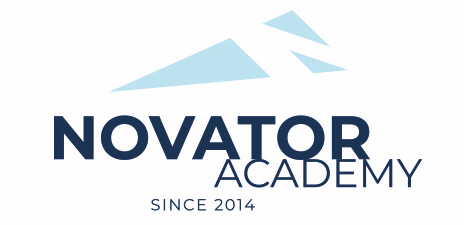 ПРОТОКОЛ  № 78Воз. категория  2012Стадион:    «Манеж стадиона Арена Химки»	«31» Января 2022 г.   11:00      -Новатор'12 - 1№ФИОСтМячиКарт№ФИОСтМячиКарт111Балан Максим2Водопьянов Никита3Гасанов Тимур4Гордиенко Даниил5Ковешников Лев6Манько Даниил7Огибалов Григорий8Пушко Тимофей9Тахтин Даниил10Фомичев ЕгорОфициальные представители командОфициальные представители командОфициальные представители командОфициальные представители командОфициальные представители командОфициальные представители командОфициальные представители командОфициальные представители командОфициальные представители командОфициальные представители команд№ФИОДолжностьДолжностьДолжность№ФИОДолжностьДолжностьДолжность1.тренертренертренерГурин Алексейтренертренертренер2